COMPANY DATAACTIVITY DESCRIPTION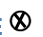 SELECT THE OPTIONS THAT BEST SUIT THE COMPANY'S ACTIVITY, SPECIFYING:Contact Centre (when applicable)              No. of Agents                          No. of operationsOutsourcer (indicate the sectors in which you operate)In-house managementOutsourced management [indicate outsourcer(s)]Mixed management [indicate outsourcer(s)] Other Activities (when applicable)Technology (please specify)Equipment (please specify)Consultancy (please specify)Education (please specify)Other (please specify)REPRESENTATIVES AND OTHER CONTACTS INFORMATIONThe annual fee for Members with an annual turnover of €1,800,000 or more, in the previous financial year, is €1,800.00 (one thousand eight hundred euros).The annual fee for Members with an annual turnover of less than €1,800,000, in the previous financial year, is €900.00 (nine hundred euros). The IES must be sent for validation. If there are no invoices, proof of the beginning of activity, for the year in which you joined, is accepted.The membership fee is valid for 12 months and is renewable annually in the month in which the membership application is approved (according to the registration form). Non-renewal must be notified in writing, no later than one month before renewal.The fee is the equivalent of 70% of the corresponding annual membership fee. It is payable only at the moment of the signing up, and there is no right to a refund in case of membership cancellation, for whatever reason.Payments should be made by bank transfer IBAN PT50 0010 0000 37542740001 93.Association statutes for consultation and compliance by both parties: https://www.apcontactcenters.org/estatutos  Legible full name  Stamp and Signature  Signature dateCompany name:Company name:Fiscal address:Fiscal address:Postal code and town:Postal code and town:VAT: Telephone:General Email:General Email:Sector and CAE:Sector and CAE:Other locations:Other locations:NamePositionContact/MobileEmailInvoices______/______/______